Сумська міська радаВиконавчий комітетРІШЕННЯвід 15.12.2020 № 570   З метою відшкодування обґрунтованих витрат комунальних некомерційних підприємств охорони здоров’я Сумської  міської ради за надання медичних послуг населенню понад обсяг, передбачений програмою державних гарантій медичного обслуговування населення, відповідно до Закону України «Основи законодавства України про охорону здоров’я», з урахуванням постанови Кабінету Міністрів України від 17 вересня 1996 року № 1138 «Про затвердження переліку платних послуг, які надаються в державних і комунальних закладах охорони здоров’я та вищих медичних навчальних закладах» (із змінами) та керуючись статтею 52 Закону України «Про місцеве самоврядування в Україні», виконавчий комітет Сумської міської радиВИРІШИВ:Затвердити Положення про тарифи на платні медичні послуги в комунальних некомерційних підприємствах охорони здоров’я Сумської міської ради (додається).2. 	Контроль за виконанням рішення покласти на заступника міського голови з питань діяльності виконавчих органів ради М.Галицького.Міський голова       						                 О.М. ЛисенкоЧумаченко 787-000Розіслати: Галицькому М.О., Чумаченко О.Ю., Домінас В.М., Сухомлину А.О., Петренку В.Ю., Бугаєнко В.О., Чирві О.В., Сметаніну М.О., Оводенко А.І., Івженко Г.І.ЛИСТ ПОГОДЖЕННЯдо проекту рішення виконавчого комітету Сумської міської ради «Про затвердження Положення про тарифи на платні медичні послуги в комунальних некомерційних підприємствах охорони здоров’я Сумської міської ради»В.о. начальника відділу охорони здоров’я       			    О.Ю. ЧумаченкоЗаступник міського голови з питань діяльності виконавчих органів ради	           	    М.О. Галицький Директор департаменту фінансів, економіки та інвестицій	   С.А. ЛиповаНачальник правового  управління					    О.В. ЧайченкоНачальник відділу протокольної роботи та контролю 					    Л.В. МошаКеруючий справами виконавчого комітету	           	    Ю.А. ПавликПроект рішення підготовлений з урахуванням вимог Закону України «Про доступ до публічної інформації» та Закону України «Про захист персональних даних»										      О.Ю. Чумаченко										       ________2020 р. Додаток                                            до рішення  виконавчого комітету       Сумської міської радивід 15.12.2020р. № 570Положенняпро тарифи на платні медичні послуги в комунальних некомерційних підприємствах охорони здоров’я                 Сумської міської радиДане положення розроблено у відповідності до приписів Конституції України, Цивільного кодексу України, Господарського кодексу України,  Закону України «Основи законодавства  України про охорону здоров’я»,  постанови Кабінету Міністрів України від 25 грудня 1996 року № 1548 «Про встановлення повноважень органів виконавчої влади та виконавчих органів міських рад щодо регулювання цін (тарифів)», постанови Кабінету                               Міністрів України від 17 вересня 1996 року № 1138 «Про затвердження переліку платних послуг, які надаються в державних і комунальних закладах охорони здоров’я та вищих медичних навчальних закладах» (із змінами),  з урахуванням положень Концепції реформи фінансування системи охорони здоров′я України, схваленої розпорядженням Кабінету Міністрів України від                            30 листопада  2016 року   № 1013-р.Тарифи на платні медичні послуги, що надаються населенню в комунальних некомерційних підприємствах охорони здоров’я Сумської міської ради (далі - Підприємство),  розраховуються індивідуально за кожним видом медичної послуги на основі обґрунтованих видатків Підприємства та складаються із собівартості, податку на додану вартість за ставками чинного законодавства на послуги в галузі охорони здоров’я та граничного рівня рентабельності.         Граничний рівень рентабельності платних медичних послуг становить не вище 25 відсотків. Розрахунок собівартості платних медичних послуг здійснюється Підприємством за принципом класифікації витрат та розрахунку фактичної собівартості, визначеним у «Положенні (стандарті) бухгалтерського обліку       16 «Витрати»», затвердженого наказом Міністерства фінансів України від              31 грудня 1999 року № 318.Повна собівартість медичної послуги визначається із                                                застосуванням   нормативно-витратного методу на підставі державних і                 галузевих норм  використання матеріальних ресурсів, норм часу, норм                   оплати праці, цін на медикаменти, витратні матеріали та вироби медичного призначення, витрат, пов’язаних з управлінням і обслуговуванням                                 Підприємства тощо.Продовження додаткаКошти за платні медичні послуги зараховуються на спеціальні                      рахунки Підприємства і використовуються виключно для здійснення                           статутної діяльності Підприємства.Підприємства зобов’язані забезпечити  мешканців Сумської міської територіальної громади безплатною, доступною та достовірною інформацією щодо  порядку надання платних  медичних послуг, яка повинна включати відомості про режим роботи Підприємства, перелік платних медичних послуг, порядок їх оплати та відомості про пільги для окремих категорій громадян згідно чинного законодавства. Розрахунки тарифів  на платні медичні послуги проводяться                              з урахуванням фактичних видатків Підприємства та  подаються на погодження  до  відділу  охорони здоров’я Сумської  міської ради. Термін дії тарифів не обмежений. Зміни тарифів можуть бути здійснені після внесення відповідних змін до чинного законодавства України та у разі обґрунтованої потреби (зростання тарифів на енергоносії, водопостачання, ріст закупівельних цін на медикаменти, вироби медичного призначення, предмети та матеріали, що необхідні для надання послуги, зростання витрат на оплату праці працівників). Відділ охорони здоров’я Сумської  міської ради здійснює перевірку  обґрунтованості розрахунків тарифів на платні медичні послуги.Відповідно до Статуту Підприємства та  Положення про платні медичні послуги, директори Підприємств затверджують перелік та тарифи на платні медичні послуги.Директори Підприємств надають інформацію про використання та отримання коштів за платні медичні послуги до відділу охорони здоров’я Сумської міської ради, щомісячно - до 10 числа місяця, наступного за звітним.Кошти, отримані від надання платних медичних послуг, комунальні некомерційні підприємства використовують виключно для фінансування видатків на утримання закладу, реалізації мети (цілей, завдань) та напрямків діяльності, визначених Статутом Підприємства. Відповідальність за належне застосування тарифів на платні                                 медичні послуги несе керівник Підприємства.В.о. начальника відділу охорони здоров’я Сумської міської ради						     О.Ю. Чумаченко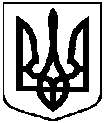 Про затвердження Положення про тарифи на платні медичні послуги в комунальних некомерційних підприємствах охорони здоров’я Сумської міської ради